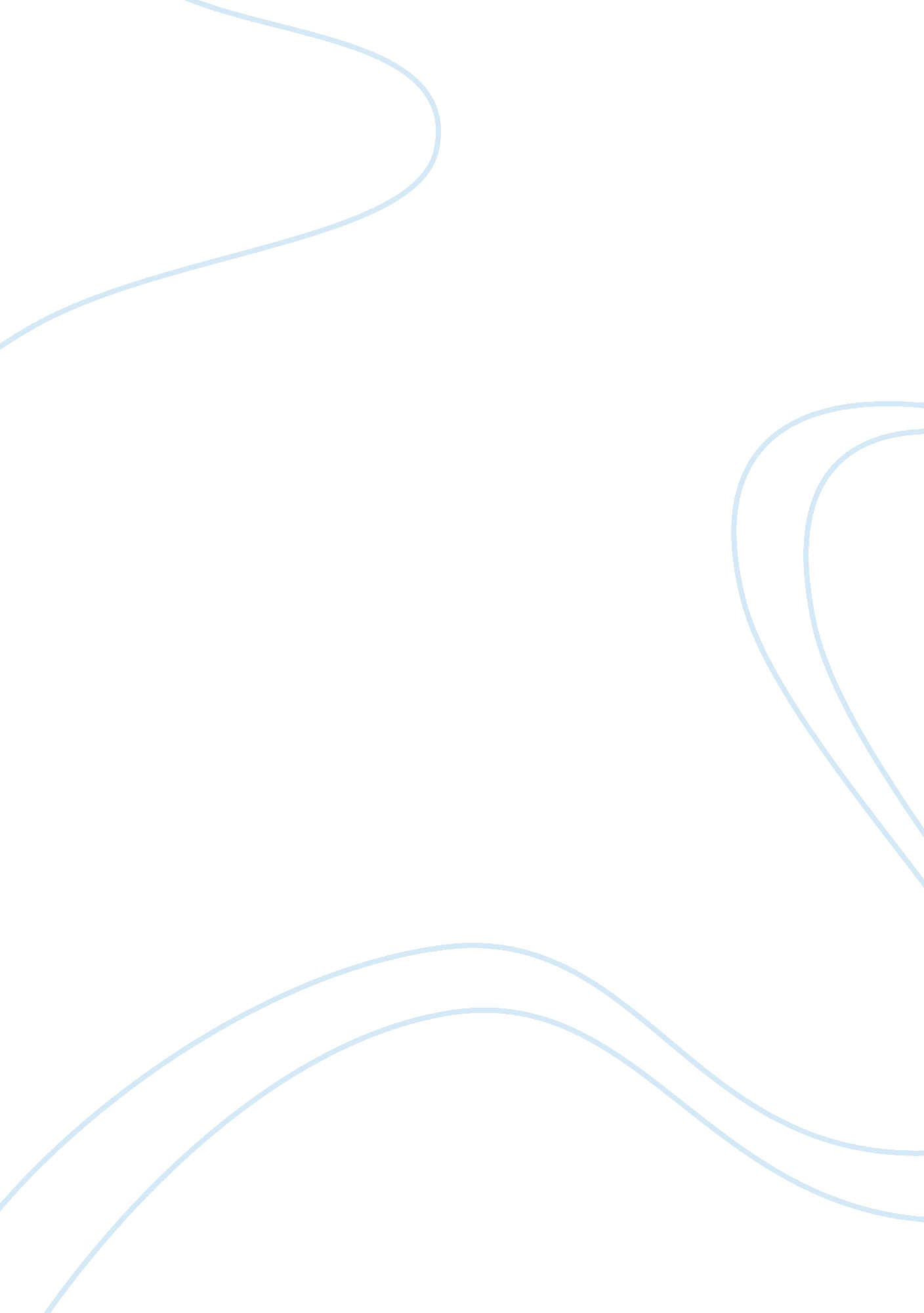 Over fishing, problems and solutions essay sample essay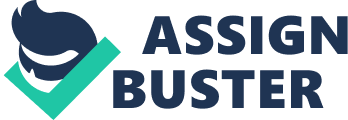 Over fishing is a serious job that the universe faces today. With sea nutrient ingestion at an all clip high and the oceans resources being fished about to extinction. We have to look towards the hereafter of keeping our oceans resources. “ Only 10 per centum of all big fish-both unfastened ocean species including tuna. swordfish. marlin and the big land fish such as pod. halibut. skates and flounder-are left in the sea” ( National Geographic. pg. 1 ) To assist keep and continue our oceans resources states have been puting up no fishing zones. A new industry has been created with fish agriculture and single tradable quotas. Is this adequate to continue and refill the ocean’s resources we have pillaged? Close to 40 % of the seafood we eat presents comes from aquaculture ; the $ 78 billion industry has grown 9 % a twelvemonth since 1975. doing it the fastest-growing nutrient group. and planetary demand has doubled since that clip. ” ( Stier. pg. 1 )To countervail this planetary hungriness for sea nutrient states have been utilizing fish farms to raise fish for ingestion. The job with fish agriculture is seeking to acquire the input less than the end product. it takes “ 44 pound of such provender to acquire 1 kilogram of tuna ready for a sushi saloon near you. ” ( Stier. pg. 1 ) The job with tuna besides is that “ because despite colossal attempts. particularly by the Japanese. no 1 has been able to raise tuna from eggs. ” ( Stier. pg. 1 ) tuna consumes a batch of fish repast and fish oil because they eat unrecorded fish. Since tuna can non be raised from eggs fish farms have to pin down unrecorded tuna in school and transport them to calmer H2O to turn up. We need to raise more fish that are herbivores and omnivores to maintain the world’s fish repast and fish oil supplies in cheque. Fish agriculture does hold its draw dorsums every bit good. Aquaculture on and industrial graduated table can do devastation to coastal home grounds through waste. diseases. and possible flight of alien species. “ We need to farm fish in ways that more closely “ mimic the oceans” . uniting multiple complementary species. including a “ cleaner fish. ” ( Stier. pg. 1 ) Fish agriculture is and economical manner to maintain our resources turning in the ocean by non over fishing. With the extra fish that a farm produces. we can let go of the excess fish into the ocean or watercourse to construct up the consuming fish population. Another job is the over fishing of piscaries in the ocean of different seashores. Fisheries are located in international H2O and cipher has legal power over the rights to these fish. Some counties are implemented single tradable quotas. This means that a fishing company or person will hold the rights to so many lbs of fish out of a piscary. This is a manner to forestall over fishing in piscaries to supply an income to all fishermen who own stock. “ Suddenly. fishermen have an inducement to continue a piscary for the hereafter. as saving will be reflected in a higher value. ” ( Heal. G. Schlenker. W. 2008 ) By leting merely a certain sum of fish to be harvested out of a piscary you can see the endurance of the species. By publishing out single tradable quotas you do non hold to maintain every fish you can catch because the following fisherman is. This will extinguish the competition for all fishermen to catch as much and every bit fast as they can. By holding single quota you ensuring that those fisherman who have a quota still holding an income twelvemonth after twelvemonth. “ Some environmental groups are opposed to anything based on market rules. others feel that ocean piscaries are common property-that everyone should be free to utilize them. ” ( G. Schlenker. W. 2008 ) No fishing zones have been increasing popular globally besides to increase and protect fish species. Many counties have been implementing no fishing zones around reefs and certain piscaries to advance grow. Many conservationists and fishermen say this is non the respondent as the turning fish population may non overspill into other countries. “ Florida has the largest immediate “ no take” zone in the Continental U. S. – 140 square stat mis are off bounds to fishing” ( Myoutdoor Television. 2009 ) Many fishermen say these no fishing zones are uneffective and by presenting bounds on size and figure of gimmick you could command the population more efficaciously. Coral reefs service as important genteelness evidences for many species of fish. if we keep on angling these coral reefs non merely will the fish disappear but the coral reef will besides decease. Austria has the largest no fishing zone in the universe “ with more than 44. 000 square stat mis away bounds to fishing. ” ( Myoutdoor Television. 2009 ) ” 192 Nations called on the planetary community to reconstruct universe piscaries stocks to degrees that can supply maximal sustainable output by 2015. ” ( National Geographic. 2003 ) Is fish farming. no fishing zones. or publishing quotas on fishers’ the reply to this job? No one state or scientist knows the respondent to this inquiry. the of import thing is that Nations are seeking to restock and continue our oceans natural resources. Our ocean’s resources are like a bank “ once you liquidate the capital. you can non populate off the involvement any longer. ” ( MyoutdoorTV. 2009 )Mentions“ Big Fish Stocks autumn 90 Percent Since 1950” National Geographic News. May 15. 2003. Retrieved December 20. 2009. From hypertext transfer protocol: //news. nationalgeographic. com/news/pf/49486836. htmlG. Heal. W. “ Schlenker Sustainable Fisheries” Nature 2008. Volume 455. Retrieved December 20. 2009. From Ebscohost” No Fishing Zones Studied for Ecosystem Protection” MyOutdoor Television. 2009. Retrieved December 20. 2009 from hypertext transfer protocol: //www. myoutdoortv. com/news/no-fishing-zones-studied-for-ecosystem-protection. htmlK. Stier “ Fish Farming’s Turning Dangers” Time September 19. 2007. Retrieved December 20. 2009 From Read more: hypertext transfer protocol: //www. clip. com/time/health/article/0. 8599. 1663604. 00. hypertext markup language 